Speaker 1: Evan Prost PT Associate Professor University of Missouri, ColumbiaAssigned Question: A. What is Physical therapy?B. How does it relate to fall prevention?We call ourselves the Movement Experts. Our Job: Identify impairments (musculoskeletal, neurological, cardiovascular, pulmonary) and treat those impairments, across the lifespan.Use plain language to communicate; avoid medical jargon (health literacy).Promote health equity regardless of race, ethnicity, disability, sexual orientation, gender identity, socioeconomic status, geography, preferred language, or other factors.Collaborate as a team with other disciplines!Settings: hospital, short & long-term rehab facilities, outpatient, home health, wellness settingBusiness model: hospital system employee, private practice (outpatient), VA, public healthPayment: Medicare, private insurance, workers comp, Medicaid, CHIP (Children’s Health Insurance Program)  First Steps (pre-school), private pay.(Focusing now on the older adult and fall risk)Typical 1st encounter for PT is NOT for prevention. Common 1st encounter for PT is to deal with the consequences of a fall/injury/concussion.Marketing the Message – Evolution 1990s: instead of selling: “Exercise”, … try selling: “Increasing Your Activity.”Why? Most people hate to exercise 
(of course traditional exercise is still valuable!)2000s: instead of selling “Fall Prevention”, … try selling “Stay Independent.”Why? Older adults may not want to be labeled or identified as being as a fall risk because of stigma or from the fear of being sent to a nursing home.Denial may be piece of the issue.Lack of awareness or understanding (possible cognitive impairment)Framing the message in positive terms is more appealing. It’s a good conversation starter about how to work on the goal of maintaining independence (open-ended questions).Patient Lesson #1: What makes up Balance?Three components: 1) inner ear, 2) vision, 3) the feeling in your feet. 
Good conversation-starter when patient/clients understand this principal.Patient Lesson #2: What will we be doing to improve your balance?Wobble! (Clinical definition: the person must train at a safe level that begins to exceed their limit of stability)Balance work is a scary process for the patient/client! PT must first develop trust with the patient.PT must keep the patient safe.PT must provide the right amount of intensity. (Goldilocks)Research states: 50 hours of balance training is required to begin to reduce fall risk (one hour, twice/week, 6 mo)Discharge Time from PT … Bridge that Gap!	Our patients deserve more than just a sheet of paper with a home exercise program.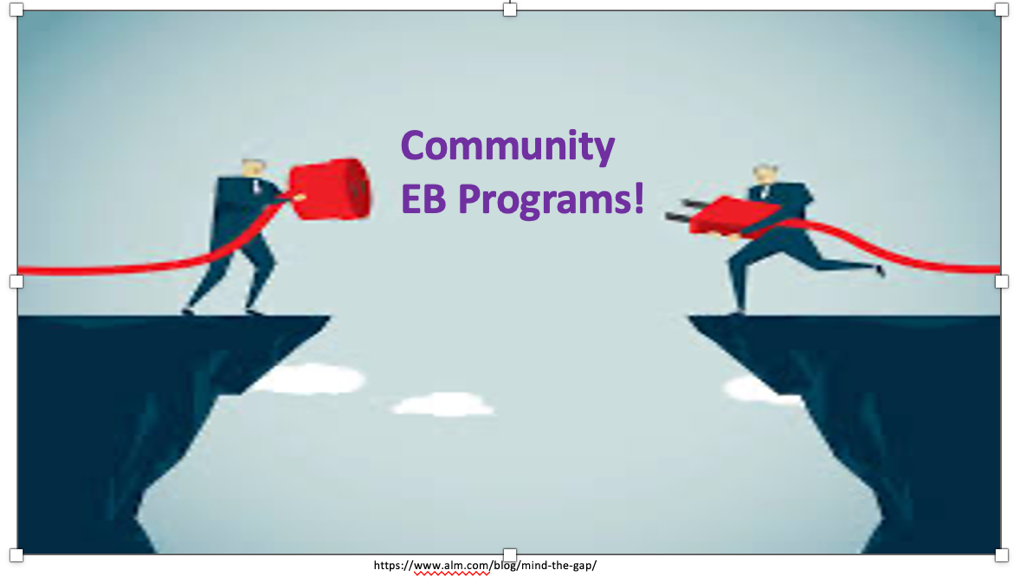 Purpose of Community Evidence-Based (EB) Programs:Increasing Physical ActivityReducing Fall RiskManaging Chronic ConditionsTask for the PT:Research your local community wellness practitioners. Area Agency on Aging (AAA) can be a good clearinghouse of info.Find programs and find individual trainers that you can trust with a certain category of patients that you are getting ready to discharge.MU Extension offers EB courses in 119 counties and the city of St. Louis.EB Courses taught: Stay Strong Stay Healthy, Matter of Balance, Tai Chi, Walk with Ease, Chronic Disease Management for conditions such as diabetes, hypertension, and arthritis. In-person classesOnline classes (!)Class fees as low as $50. Some classes are at no cost. … a parting question …Evan is curious - How much do the AAA’s and MU Extension talk to each other/coordinate?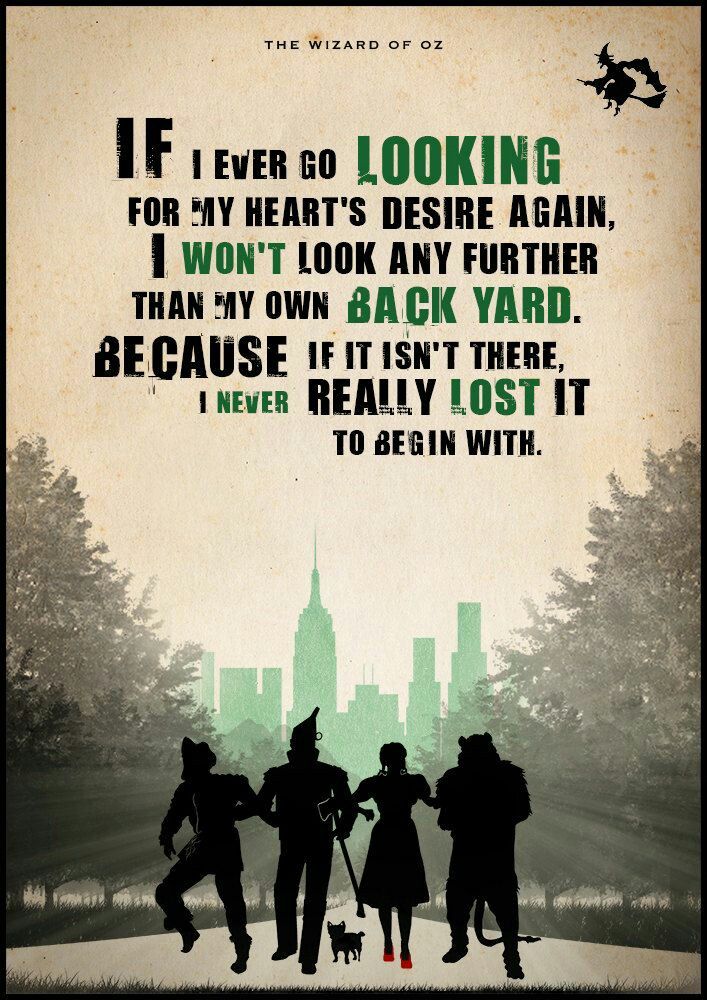 https://getyarn.io/yarn-clip/d6adb2fd-048b-4d21-894b-b4b48aa63a85 